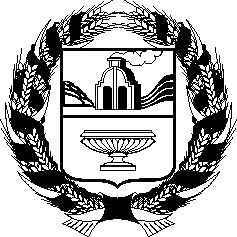 АЛТАЙСКОЕ КРАЕВОЕ ЗАКОНОДАТЕЛЬНОЕ СОБРАНИЕПОСТАНОВЛЕНИЕг. БарнаулРассмотрев проекты федеральных законов, поступившие из Государственной Думы Федерального Собрания Российской Федерации, в соответствии со статьей 26.4 Федерального закона «Об общих принципах организации законодательных (представительных) и исполнительных органов государственной власти субъектов Российской Федерации», статьей 73 Устава (Основного Закона) Алтайского края Алтайское краевое Законодательное Собрание ПОСТАНОВЛЯЕТ:1. Считать целесообразным принятие следующих проектов федеральных законов:№ 802540-7 «О внесении изменений в отдельные федеральные законы по вопросу назначения на должность уполномоченного по правам человека, уполномоченного по правам ребенка, уполномоченного по защите прав предпринимателей в субъекте Российской Федерации и досрочного прекращения полномочий указанных лиц»;№ 808671-7 «О внесении изменений в статью 13.39 Кодекса Российской Федерации об административных правонарушениях» (об установлении административной ответственности за неисполнение обязанностей организатором сервиса обмена сообщениями);№ 814541-7 «О внесении изменений в Кодекс Российской Федерации об административных правонарушениях в части усиления ответственности за незаконную деятельность в сфере перевозок пассажиров и иных лиц автобусами и перевозок пассажиров городским наземным электрическим транспортом»;№ 831595-7 «О внесении изменений в Кодекс Российской Федерации об административных правонарушениях» (об установлении административной ответственности за нарушение туроператором или турагентом порядка и сроков формирования и размещения электронной путевки в единой информационной системе электронных путевок);№ 735250-7 «О внесении изменений в статью 155 Жилищного кодекса Российской Федерации» (в части предоставления объединенного платежного документа на оплату за жилое помещение и коммунальных услуг);№ 799604-7 «О внесении изменений в статью 51 Градостроительного кодекса Российской Федерации» (о расширении перечня оснований для отказа в выдаче разрешения на строительство);№ 800927-7 «О внесении изменения в статью 157.1 Жилищного кодекса Российской Федерации» (в части уточнения порядка установления предельных индексов изменения размера вносимой гражданами платы за коммунальные услуги);№ 805485-7 «О внесении изменений в статьи 19 и 29 Федерального закона «Об организации регулярных перевозок пассажиров и багажа автомобильным транспортом и городским наземным электрическим транспортом в Российской Федерации и о внесении изменений в отдельные законодательные акты Российской Федерации» (о предоставлении временного свидетельства на осуществление регулярных перевозок по маршруту при их досрочном прекращении перевозчиком, имевшим допуск);№ 810407-7 «О внесении изменения в статью 111.4 Федерального закона «О контрактной системе в сфере закупок товаров, работ, услуг для обеспечения государственных и муниципальных нужд» (по вопросу определения минимального объема инвестиций при заключении государственного контракта, предусматривающего встречные инвестиционные обязательства поставщика-инвестора по созданию или модернизации и (или) освоению производства товара на территории субъекта Российской Федерации для обеспечения государственных нужд субъекта Российской Федерации);№ 811008-7 «О внесении изменений в Федеральный закон «Об электроэнергетике» в части исключения мер поддержки производства электрической энергии с использованием торфа в качестве топлива»;№ 815987-7 «О внесении изменения в статью 27 Федерального закона «О газоснабжении в Российской Федерации» (в части закрепления за организациями – собственниками систем газоснабжения обязанности по осуществлению мероприятий, направленных на увеличение пропускной способности газотранспортных систем);№ 817499-7 «О внесении изменений в Федеральный закон «О государственном регулировании производства и оборота этилового спирта, алкогольной и спиртосодержащей продукции и об ограничении потребления (распития) алкогольной продукции» (в части дополнения перечня оснований для отказа в выдаче лицензии на производство и оборот этилового спирта, алкогольной и спиртосодержащей продукции);№ 828237-7 «О защите и поощрении капиталовложений и развитии инвестиционной деятельности в Российской Федерации» (об основах и систематизации инвестиционной деятельности в Российской Федерации);№ 828243-7 «О внесении изменений в отдельные законодательные акты Российской Федерации и признании утратившими силу отдельных законодательных актов Российской Федерации в связи с принятием Федерального закона «О защите и поощрении капиталовложений и развитии инвестиционной деятельности в Российской Федерации» (об обеспечении стабильных условий ведения инвестиционной деятельности в Российской Федерации);№ 831156-7 «О внесении изменений в статью 11 Федерального закона «О государственном контроле за осуществлением международных автомобильных перевозок и об ответственности за нарушение порядка их выполнения» в части совершенствования государственного контроля (надзора) за осуществлением международных пассажирских автомобильных перевозок»;№ 831855-7 «О внесении изменения в статью 1 Закона Российской Федерации «О защите прав потребителей» (об уточнении полномочий Правительства Российской Федерации в части регулирования деятельности владельца агрегатора);№ 832608-7 «О внесении изменений в статью 15 Федерального закона «О железнодорожном транспорте в Российской Федерации» (о переводе железнодорожных путей общего пользования в категорию железнодорожных путей необщего пользования);№ 743825-7 «О внесении изменений в статью 8 Федерального закона «Об образовании в Российской Федерации» (в части внесения изменений в статью 8 Федерального закона в части закрепления полномочия субъектов Российской Федерации на прием в первоочередном порядке в государственные дошкольные образовательные организации субъектов Российской Федерации детей, относящихся к следующим категориям: дети из малоимущих семей; дети из многодетных семей; дети из неполных семей; дети погибшего (умершего) пострадавшего в результате террористического акта);№ 799046-7 «О внесении изменений в статью 103 Федерального закона «Об образовании в Российской Федерации» и статью 5 Федерального закона «О науке и научно-технической политике» (в части предоставления права бюджетным и автономным учреждениям высшего образования и науки становиться участниками ранее созданных хозяйственных обществ или хозяйственных партнерств);№ 806117-7 «О внесении изменения в статью 12 Федерального закона «Об основах системы профилактики безнадзорности и правонарушений несовершеннолетних» (в части определения индивидуальной профилактической работы с безнадзорным несовершеннолетним как социальной услуги, предоставляемой таким лицам);№ 809074-7 «О внесении изменений в статью 76 Федерального закона «Об образовании в Российской Федерации» (в части порядка утверждения типовых дополнительных профессиональных программ антикоррупционной направленности);№ 810360-7 «О внесении изменения в статью 8 Федерального закона «О дополнительных гарантиях по социальной поддержке детей-сирот и детей, оставшихся без попечения родителей» (в части сокращения срока действия договора найма специализированного жилого помещения, предоставляемого детям-сиротам и детям, оставшимся без попечения родителей);№ 810417-7 «О внесении изменений в Федеральный закон «О физической культуре и спорте в Российской Федерации» и в Федеральный закон «О свободе совести и о религиозных объединениях» (в части организации и проведения физкультурных мероприятий, спортивных мероприятий, связанных с религиозными убеждениями);№ 831096-7 «О внесении изменений в Федеральный закон «Об обязательном социальном страховании от несчастных случаев на производстве и профессиональных заболеваний» в части совершенствования процедуры взыскания незначительных сумм задолженности по страховым взносам»;№ 831695-7 «О внесении изменений в Федеральный закон «О правовом положении иностранных граждан в Российской Федерации» (в части упрощения порядка трудоустройства в Российской Федерации обучающихся в российских профессиональных образовательных организациях и образовательных организациях высшего образования иностранных граждан и лиц без гражданства)»;№ 808356-7 «О внесении изменений в статью 398 Земельного кодекса Российской Федерации и статью 9 Федерального закона «Об обороте земель сельскохозяйственного назначения» (в части увеличения до десяти лет срока аренды земельных участков, предоставляемых для сенокошения и выпаса сельскохозяйственных животных);№ 808569-7 «О внесении изменений в статьи 1 и 35 Федерального закона «О сельскохозяйственной кооперации» и статью 9 Федерального закона «О производственных кооперативах» (в части уточнения определения стоимости пая члена, ассоциированного члена кооператива);№ 814384-7 «О внесении изменения в статью 432 Федерального закона «О рыболовстве и сохранении водных биологических ресурсов» (в части отмены плановых проверок при осуществлении федерального государственного контроля (надзора) в области рыболовства и сохранения водных биологических ресурсов);№ 819765-7 «О внесении изменений в Федеральный закон «О государственно-частном партнерстве, муниципально-частном партнерстве в Российской Федерации и внесении изменений в отдельные законодательные акты Российской Федерации» и отдельные законодательные акты Российской Федерации» (в части признания объектов рекреационной инфраструктуры национальных парков объектами соглашений);№ 828239-7 «О внесении изменений в Налоговый кодекс Российской Федерации» (в части создания стабильных налоговых условий ведения инвестиционной деятельности);№ 828241-7 «О внесении изменений в Бюджетный кодекс Российской Федерации» (в части обеспечения государственной поддержки инвестиционной деятельности);№ 828256-7 «О внесении изменений в статью 6 Федерального закона «О драгоценных металлах и драгоценных камнях» (в части совершенствования хранения, приемки и обслуживания ценностей Государственного фонда драгоценных металлов и драгоценных камней Российской Федерации);№ 831096-7 «О внесении изменений в Федеральный закон «Об обязательном социальном страховании от несчастных случаев на производстве и профессиональных заболеваний» в части совершенствования процедуры взыскания незначительных сумм задолженности по страховым взносам»;№ 837128-7 «О внесении изменений в часть первую Налогового кодекса Российской Федерации» (в связи с принятием Федерального закона о расширении территории проведения эксперимента по установлению специального налогового режима «Налог на профессиональный доход»);№ 426529-7 «О внесении изменений в отдельные законодательные акты Российской Федерации по вопросам охраны здоровья детей в образовательных организациях»;№ 812687-7 «О внесении изменений в статью 20 Федерального закона «Об основах охраны здоровья граждан в Российской Федерации» (об информированном добровольном согласии на медицинское вмешательство);№ 815828-7 «О внесении изменения в статью 13 Федерального закона «Об основах охраны здоровья граждан в Российской Федерации» (в части предоставления сведений, составляющих врачебную тайну об осужденном, обязанном пройти лечение от наркомании и медицинскую и (или) социальную реабилитацию).2. Считать нецелесообразным принятие следующих проектов федеральных законов: № 824602-7 «О внесении изменений в Федеральный закон «О дополнительных мерах государственной поддержки семей, имеющих детей» в части дополнения направлений распоряжения средствами материнского (семейного) капитала» (о направлении средств материнского (семейного) капитала на приобретение автомобиля);№ 810787-7 «О внесении изменений в Федеральный закон «Об оружии» и Федеральный закон «Об охоте и о сохранении охотничьих ресурсов и о внесении изменений в отдельные законодательные акты Российской Федерации» (в части определения правовых оснований для передачи охотничьего оружия во временное пользование для целей охоты);№ 806387-7 «О внесении изменения в статью 18 Федерального закона «Об основах социального обслуживания граждан в Российской Федерации» (об отказе гражданину в предоставлении социальных услуг организациями социального обслуживания в связи с наличием медицинских противопоказаний).Председатель Алтайского краевогоЗаконодательного Собрания                                                             А.А. Романенко№Об отзывах Алтайского краевого Законодательного Собрания на проекты федеральных законов, поступившие из Государственной Думы Федерального Собрания Российской ФедерацииПроект